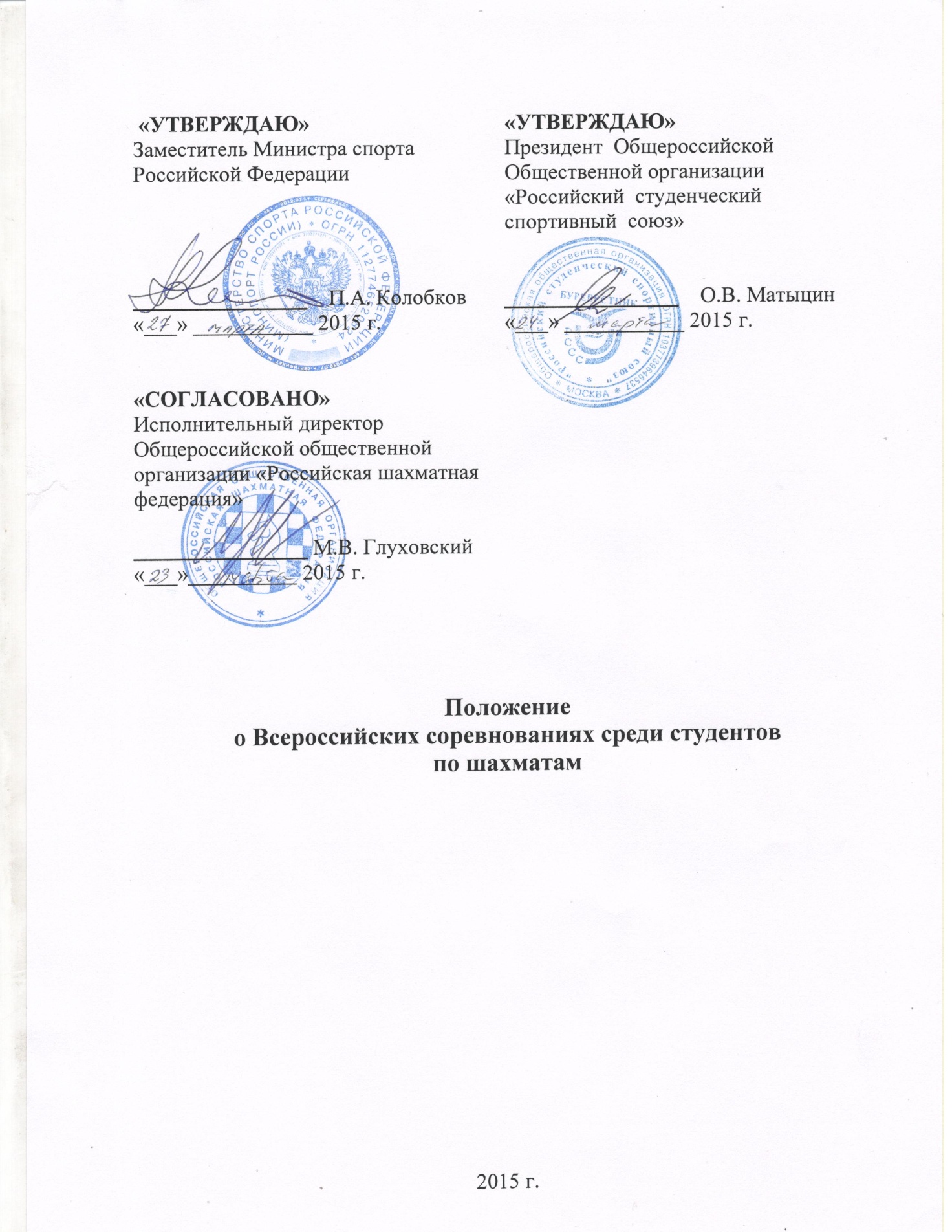 ОБЩИЕ ПОЛОЖЕНИЯ    Всероссийские соревнования среди студентов по шахматам (далее - Соревнования) проводятся в целях:- популяризации  шахмат в Российской Федерации;- расширения спортивных связей студенческой молодежи;- повышения спортивного мастерства студентов.МЕСТО И СРОКИ ПРОВЕДЕНИЯСоревнования  проводятся с 16 по 25 апреля 2015 года, в том числе день приезда – 16 апреля, день отъезда – 25 апреля.Место проведения: г. Новокузнецк. Шахматный клуб Сибирского государственного индустриального университета.ОРГАНИЗАТОРЫ  МЕРОПРИЯТИЯОбщее руководство организацией Соревнований осуществляет Министерство спорта Российской Федерации (далее – Минспорт России), Общероссийская общественная организация «Российский студенческий спортивный союз (далее – РССС),  Общероссийская общественная организация «Российская шахматная федерация» (далее – РШФ). Полномочия Минспорта России, как организатора Соревнований, осуществляются Федеральным государственным бюджетным учреждением «Федеральный центр подготовки спортивного резерва» (далее – ФЦПСР).	Непосредственное проведение Соревнований возлагается на  РШФ и главную судейскую коллегию (далее – ГСК).ТРЕБОВАНИЯ К УЧАСТНИКАМ И УСЛОВИЯ ДОПУСКАК участию в Соревнованиях допускаются: - студенты, магистранты, аспиранты дневной формы обучения образовательных организаций высшего образования; - выпускники образовательных организаций высшего образования, получившие государственный документ об образовании в год проведения соревнований.Возраст участников не должен превышать 27 лет на 1 января 2015 г. К участию в командных соревнованиях допускаются команды ВУЗов Российской Федерации.К участию в соревнованиях допускаются участники, имеющие квалификацию не ниже кандидата в мастера спорта.Состав команды ВУЗа не более 8 человек, в том числе мужской турнир – 4 участника и один тренер-руководитель; женский турнир – 2 участницы и один тренер- руководитель. V.  ПРОГРАММА  ФИЗКУЛЬТУРНОГО МЕРОПРИЯТИЯVI. УСЛОВИЯ ПОДВЕДЕНИЯ ИТОГОВСоревнования лично-командные, проводятся по правилам вида спорта «Шахматы», утвержденным Минспортом России. Мужчины и женщины играют раздельно. Спортсмены одной команды между собой не встречаются.Участники Соревнований обязаны выполнять следующие требования:строго следовать графику проведения соревнований. Разрешается опоздание участника на партию не более, чем на 15 минут, после чего опоздавшему засчитывается поражение;запрещено вступать в переговоры о ничьей до 40-го хода включительно;поведение участников соревнований регламентируется Положением о спортивных санкциях в виде спорта «Шахматы».Соревнования проводятся по швейцарской системе в 9 туров. Контроль времени: 1 час 30 минут с добавлением 30 секунд на каждый ход, начиная с первого. Жеребьевка компьютерная, программа SwissMaster 5.5.Победители в личном зачете (раздельно среди мужчин и женщин) определяются по наибольшему количеству набранных очков. При равенстве очков места распределяются по дополнительным показателям:- по коэффициенту Бухгольца;- по личной встрече;
- по коэффициенту Бергера.Победители в командном зачете определяются по наибольшей сумме очков, набранными всеми участниками команды. При равенстве очков места распределяются по наибольшей сумме коэффициентов Бухгольца всех членов команды.Итоговые результаты (протоколы) и отчеты на бумажном и электронном носителях представляются в Минспорт России, РССС, РШФ в течение 5 дней со дня окончания Соревнований.VII. НАГРАЖДЕНИЕ Победители и призеры в личном зачете (раздельно среди мужчин и женщин), награждаются  медалями и дипломами Минспорта России. Команды ВУЗов, занявшие в  Соревнованиях с 1 по 3 место, награждаются кубками и дипломами Минспорта России и дипломами РССС, участники команд – медалями и дипломами Минспорта России. Тренеры спортсменов-победителей Соревнований в личных видах программы и тренеры команд-победителей награждаются дипломами РССС. VIII. УСЛОВИЯ ФИНАНСИРОВАНИЯМинспорт России, РССС, РШФ обеспечивают долевое участие в финансировании Соревнований по согласованию.Минспорт России осуществляет финансовое обеспечение Соревнований в  соответствии с Порядком финансирования за счет средств федерального бюджета и Нормами расходов средств на проведение физкультурных и спортивных мероприятий, включенных в Единый календарный план межрегиональных, всероссийских и международных физкультурных мероприятий и спортивных мероприятий.Расходы по командированию участников  Соревнований (проезд в оба конца, суточные в пути, питание и проживание в дни соревнований, страхование) обеспечивают командирующие организации.IX. ОБЕСПЕЧЕНИЕ БЕЗОПАСНОСТИ УЧАСТНИКОВ И ЗРИТЕЛЕЙ	Обеспечение безопасности участников и зрителей осуществляется согласно требованиям Правил обеспечения безопасности  при проведении официальных спортивных соревнований, утвержденных постановлением Правительства Российской Федерации от 18 апреля 2014 г. № 353, а также требованиям правил по виду спорта «шахматы».Соревнования проводятся на объектах спорта, включенных во Всероссийский реестр  объектов спорта в соответствии с Федеральным законом от 4 декабря 2007 года № 329-ФЗ «О физической культуре и спорте в Российской Федерации».Оказание скорой медицинской помощи осуществляется в соответствии с приказом Министерства здравоохранения и социального развития Российской Федерации от 09.08.2010 г. № 613Н «Об утверждении порядка оказания медицинской помощи при проведении физкультурных и спортивных мероприятий».X. СТРАХОВАНИЕ УЧАСТНИКОВУчастие в соревнованиях осуществляется только при наличии полиса (оригинала) страхования жизни и здоровья от несчастных случаев, который представляется в комиссию по допуску участников в день приезда на Соревнования.XI. ПОДАЧА ЗАЯВОК НА УЧАСТИЕВ день приезда  в комиссию по допуску участников Соревнований подаются следующие документы:-  заявка от ВУЗа по форме согласно Приложению № 1;- оригинал паспорта гражданина Российской Федерации;- оригинал полиса о страховании жизни и здоровья от несчастных случаев;- студенческий билет или зачетная книжка (с отметкой дневного отделения), или заверенная копия диплома об окончании ВУЗа в 2015 году;- удостоверение аспиранта очной формы обучения и выписка из отдела аспирантуры;В заявку от ВУЗа могут включаться участники команды, выступающие в личном зачете, а также тренеры-руководители.  Обязательна предварительная регистрация участников.	Предварительные заявки на участие в Соревнованиях в произвольной форме, с указанием количественного состава делегации, даты и время прибытия, высылаются до 10 апреля 2015 года по адресу:Контактное лицо: Ивахин Максим Петрович, главный судья соревнованийe-mail: maxim.ivakhin@gmail.com  Приложение № 1ЗАЯВКАна участие во Всероссийских соревнованиях среди студентов по шахматамНазвание команды__________________________________________________                                            (ВУЗ, наименование субъекта РФ)Адрес ВУЗа_____________________________________________________                                          (индекс, адрес местонахождения, телефон, e-mail) __________________________________________________________________Всего допущено к соревнованиям                                                         человек. М.П.                     Врач          ___________________/__________________ /				/      Печать медицинского                                                  подпись                           расшифровка подписи       учреждения, в котором 							ФИО врача полностью      спортсмены проходили       диспансеризациюРектор                                    ___________________/__________________ /				/                                                                                             подпись                           расшифровка подписиМ.П.Гербовая  печать   ВУЗаЗаведующий кафедрой        ___________________/__________________ /				/       физического воспитания                        подпись                           расшифровка подписиТренер                                  ___________________/__________________ /				/      (руководитель команды)                                          подпись                           расшифровка подписи ВАРИАНТЫ  РАЗМЕЩЕНИЯГостиница «профилакторий СибГИУ», ул. Куйбышева 6в гостинице действует столовая с возможностью трехразового питания, wi-fi бесплатно для всех проживающих.До места игры 2 км. (на маршрутке № 55  - 7 мин.)Гостиница «профилакторий СибГИУ», ул. Куйбышева 6в гостинице действует столовая с возможностью трехразового питания, wi-fi бесплатно для всех проживающих.До места игры 2 км. (на маршрутке № 55  - 7 мин.)Гостиница «СибГИУ», ул. Бардина, 21До места игры 500 м.16 апреля День приезда.15.00 – 20.00 - заседание комиссии по допуску участников соревнований.17 апреля -10.00 – 12.00 – заседание комиссии по допуску участников.12.00 – организационный сбор участников, руководителей команд и судей.14.00 – церемония открытия соревнований (Культурный центр СибГИУ).15.00 – игры 1-го тура.18 апреля -с 10.00 - игры 2 –го тура с 15.00 – игры 3-го тура.19-23 апреля -с 15.00 - игры 4 – 8-го тура.24 апреляс 10.00 – игры 9-го тура.16.00 – церемония закрытия соревнований. Награждение победителей.25 апреляОтъезд участников.№ п/пФИО спортсмена(полностью)Дата рожденияСпортив-ный разряд, званиеМедицинский
допускслово “допущен”
подпись и печать врачанапротив каждого участника1.2.3.4.5…Номера Кол-во номеровЦена с человекапримечание2-х местные6600Душ, туалет, умывальник3-х местные3600Душ, туалет, умывальник4-х местные4600Душ, туалет, умывальник5-ти местные     (2 комнаты)2600Душ, туалет, умывальник6-ти местные       (2 комнаты)1600Душ, туалет, умывальникНомера Кол-во номеровЦена с человекапримечание3-х местные2450Душ, туалеты, умывальники на этаже4-х местные9450Душ, туалеты, умывальники на этажеНомера Кол-во номеровЦена с человекапримечание1-но местные21500Душ, туалет, умывальник, холодильник, телевизор2-х местные41200Душ, туалет, умывальник, холодильник, телевизор4-х местные3900Душ, туалет, умывальник, холодильник, телевизор